                                                                    (a collection from various references) 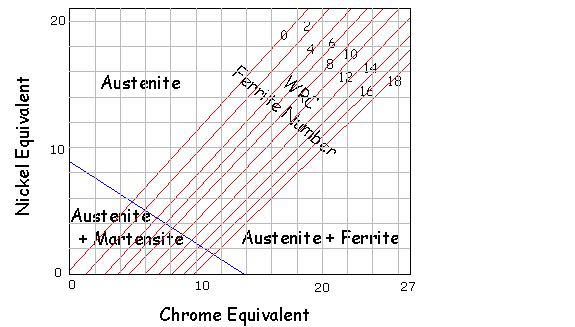 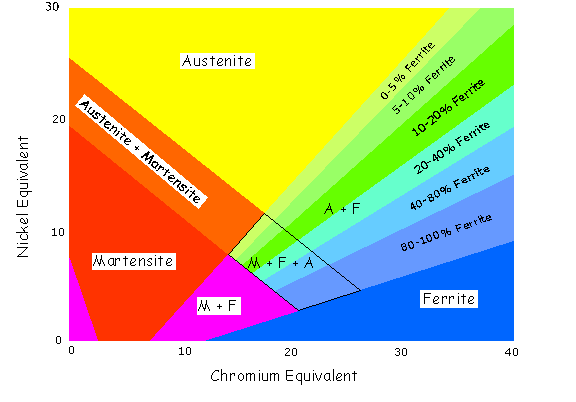 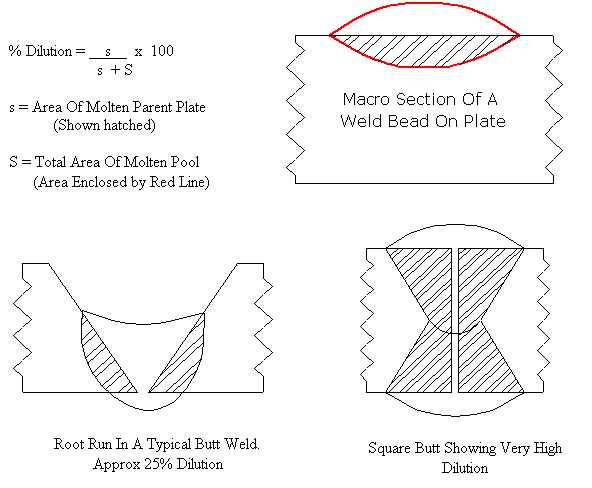 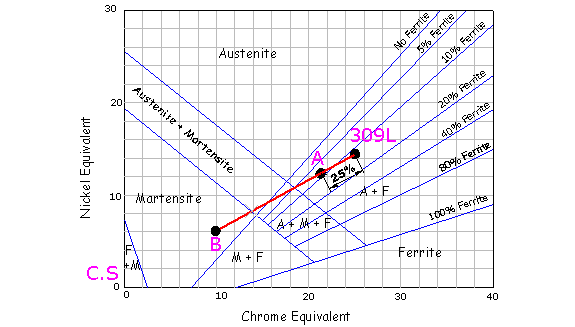 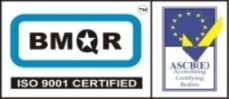 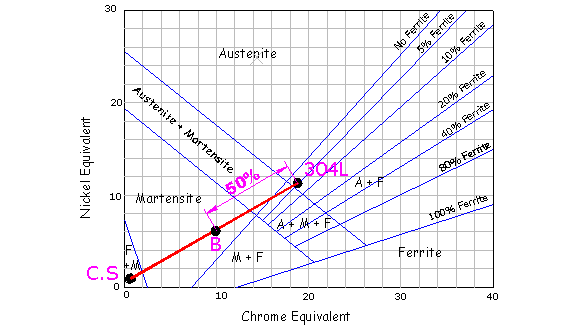 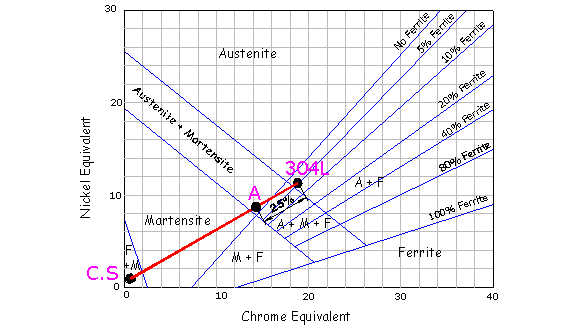 